Командир отряда юных инспекторов движения обязан: 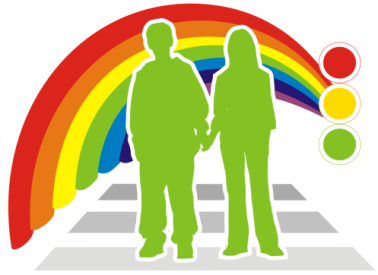 Возглавлять  работу отряда.Составлять  план работы отряда на год, месяц.Организовывать и контролировать работу групп отряда и их командиров.Составлять график патрулирования членов ЮИД и осуществлять  контроль за его выполнением.Инструктировать членов отряда ЮИД.Вести  документацию (список отряда, протоколы заседаний штаба и т.д.) и дневник отряда о проделанной работе.Проводит заседания штаба отряда ЮИД.Командир отделения (заместитель командира отряда) обязан: